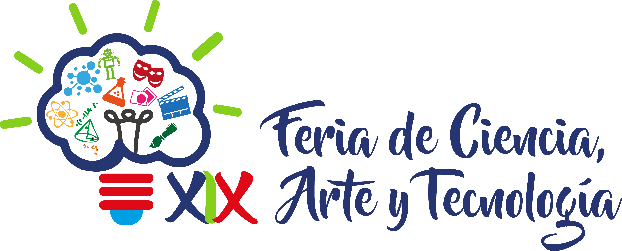 XIX Feria de Ciencia, Arte y Tecnología sede CULagos “Taller Teórico y Práctico de Fitocosmética 2018”Formato de Inscripción(Fecha límite de registro 14 de Octubre del 2018) Favor de registrarse también en la páginaNombre Completo: __________________________________________________Código: _______________________   Carrera: ___________________________Correo Electrónico: __________________________________________________Nombre Completo: __________________________________________________Código: _______________________   Carrera: ___________________________Correo Electrónico: __________________________________________________Nombre del Proyecto de Fitocosmética:__________________________________________________________________Principales plantas contenidas en el Proyecto de Fitocosmética:__________________________________________________________________Principales utilizaciones cosmetológicas: ________________________________________________________________________________________________________________________________________________________________________________________________________________________________________________________________________ESTE FORMATO DE REGISTRO DEBERA ENVIARSE A LA SIGUIENTE DIRECCION DE CORREO ELECTRONICO:Contacto y Responsable del Taller:Biol. José Luis Paz Robles: luispazbiomedicas@gmail.com